Open meeting – ChairApprove agenda and minutesNew BusinessEnd Results reporting and measurement prompts/tools.Adjourn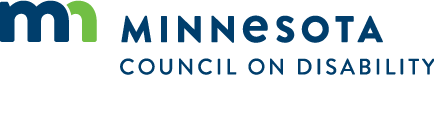 